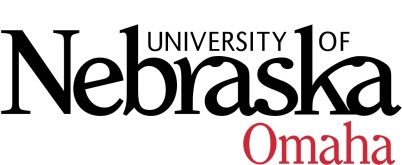 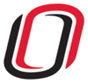 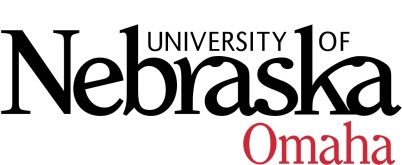 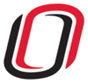 UNIVERSITY OF NEBRASKA AT OMAHAEDUCATIONAL POLICY ADVISORY COMMITTEEMinutesFriday, October 2, 2020CurriculumNew Courses – rolled back committee will re-reviewCIST 1600: Introduction to Programming Using Practical Scripting, 3 hrs.CMST 1000: Public Speaking Anxiety: Conquer It, 1 hr.New Courses – approved pending minor editsPHIL 4220: Neuroethics, 3 hrs.SPAN 1200: Elementary Spanish 2 Healthcare Professionals, 5 hrs.Revised courses – rolled back committee will re-reviewCYBR 8490: Cyber Investigations, 3 hrs.THEA 8435/3400: Directing I – change in level form THEA 4430Revised courses – approved pending minor editsBIOL 2030: Introductory Topics in Biology – change in credits from 1-4 to 3MUS 3440 Composition I – change in credits from 3 to 1MUS 3640 Music Education Final Practicum – change in credits from 3 to 2MUS 4400 Advanced Composition – change in credits from 3-1PHIL 4610: Philosophy of Language – change in level from PHIL 3610 to 4610STAT 8720 Reliability Theory, 3 hrs.THEA 2020 Theatre for Young Audiences – change in level from THEA 4060 to 2020THEA 8435/3400: Directing I – change in level form THEA 4430